Sturgis Leprechaun HuntParticipate to Win over $300 in prizes! Join us in a Leprechaun Scavenger Hunt March 17-19, 2023Find the Hidden “Bear” Leprechaun at 8 of the participating businesses to be entered into a drawing for 3 prizes totaling over $300Pick up your passport to the “Hunt” at the Sturgis Hometown Market (1123 Main St) on: Friday, March 17	4-7pmSaturday, March 18 10am-6pmSunday, March 19 Noon-4pm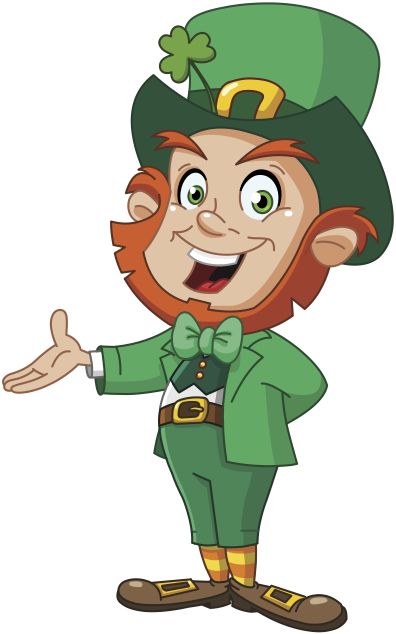 Turn your passport in at the Sturgis Hometown Market to be entered to win the prizes by 4pm on Sunday, March 19Prizes will be drawn on Monday, March 20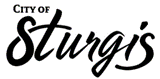 